在庫チェックアウト フォーム 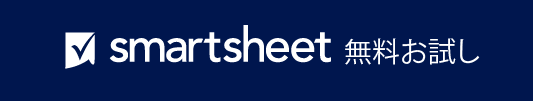 部門チェックアウト フォームチェックアウト フォームチェックアウト フォームチェックアウト フォームチェックアウト フォームチェックアウト フォーム連絡担当者自社の
ロゴ自社の
ロゴ自社の
ロゴ自社の
ロゴ自社の
ロゴ自社の
ロゴ連絡先電話番号自社の
ロゴ自社の
ロゴ自社の
ロゴ自社の
ロゴ自社の
ロゴ自社の
ロゴ連絡先メール 
アドレス自社の
ロゴ自社の
ロゴ自社の
ロゴ自社の
ロゴ自社の
ロゴ自社の
ロゴ部門長
の承認注文日注文日予算承認
による承認承認日承認日受領者受領日受領日商品番号説明説明数量ユニット単価ユニット単価合計合計小計小計コメント– 免責条項 –Smartsheet がこの Web サイトに掲載している記事、テンプレート、または情報などは、あくまで参考としてご利用ください。Smartsheet は、情報の最新性および正確性の確保に努めますが、本 Web サイトまたは本 Web サイトに含まれる情報、記事、テンプレート、あるいは関連グラフィックに関する完全性、正確性、信頼性、適合性、または利用可能性について、明示または黙示のいかなる表明または保証も行いません。かかる情報に依拠して生じたいかなる結果についても Smartsheet は一切責任を負いませんので、各自の責任と判断のもとにご利用ください。